ВЫШИВКА КРЕСТИКОМ ПО КЛЕТОЧКАМВышивка крестиком по клеточкам – это отличный вариант для начинающих. Подобные схемы отличаются простотой, а значит дети в короткие сроки смогут создать различные изображения. Чаще всего по клеточкам вышивают цветы, животных, натюрморты. Чтобы рисунок получался четким, новичкам потребуется регулярно сверяться с выбранным шаблоном. Это поможет избежать переделывания работы. Начинают процесс в этом случае с отмеченной середины. Когда ребенку потребуется сделать «крест» или «полукрест», необходимо использовать 2 сложения.Вышивание для ребенка по клеточкам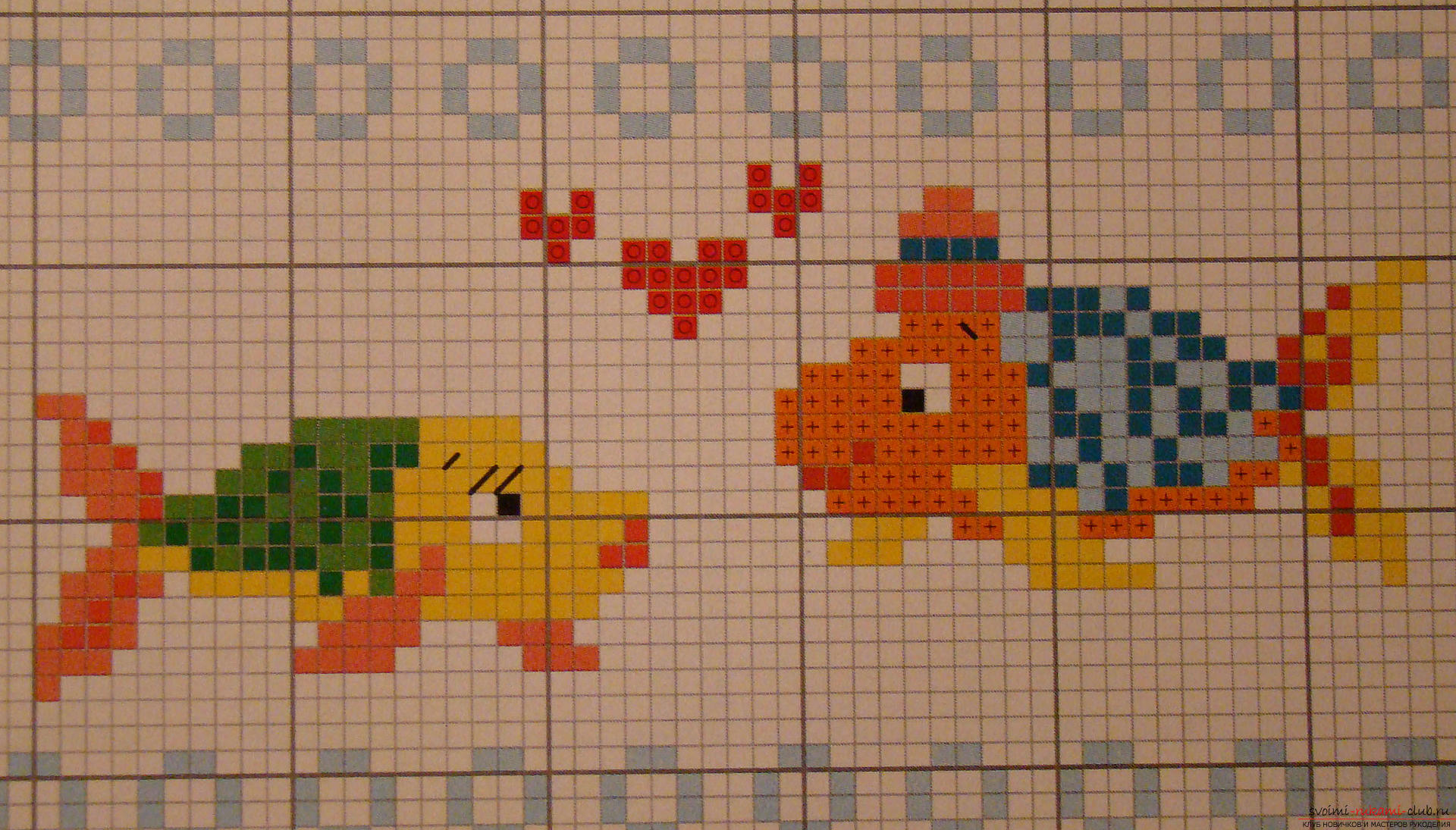 После создания шва иголку возвращают на исходную позицию. В процессе вышивания родители должны убедиться в том, что все проделанные крестики покрывают 2 нити на материале по ширине и высоте.Основу для вышивания в этом случае подбирают средней плотности. Родителям нужно опираться на такие материалы, как лен или канва. Иглы берут остроконечные, желательно, чтобы они были оснащены специальным «ушком».Важно! Нитки выбирают шелковые или атласные в любой цветовой категории.